１１．学会参加記録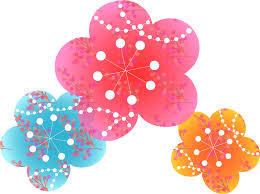 参加した学会を記録しておきましょう。開催年月日学会名主催・開催場所参加・発表年　 月　日～　日参加・発表年　 月　日～　日参加・発表年 　月　日～　日参加・発表年　 月　日～　日参加・発表年 　月　日～　日参加・発表年 　月　日～　日参加・発表年 　月　日～　日参加・発表年 　月　日～　日参加・発表年 　月　日～　日参加・発表年 　月　日～　日参加・発表年　 月　日～　日参加・発表年 　月　日～　日参加・発表年　 月　日～　日参加・発表年　 月　日～　日参加・発表年　 月　日～　日参加・発表年 　月　日～　日参加・発表年　 月　日～　日参加・発表年 　月　日～　日参加・発表年　 月　日～　日参加・発表年　 月　日～　日参加・発表